INDICAÇÃO Nº 5671/2017Sugere ao Poder Executivo Municipal operação “tapa-buraco” na Rua Vitorio Freguglia, próximo ao Bloco 1066, no bairro C.H Roberto Romano, neste município.Excelentíssimo Senhor Prefeito Municipal, Nos termos do Art. 108 do Regimento Interno desta Casa de Leis, dirijo-me a Vossa Excelência para sugerir que, por intermédio do Setor competente, seja executada operação “tapa-buraco” na Rua Vitório Freguglia, próximo ao Bloco 1066, no bairro C.H Roberto Romano, neste município.Justificativa:Este vereador foi procurado por moradores do bairro Roberto Romano, reclamando dos variados buracos existentes localizados na Rua Vitório Freguglia, fato este que prejudica as condições de tráfego e potencializa a ocorrência de avarias em veículos, o que vem trazendo transtornos aos motoristas, motociclistas e pedestres que trafegam pelo local. Vale lembrar, que os buracos no local já é antigo, assim, pedimos URGÊNCIA dos serviços acima descritos para solução do problema.Plenário “Dr. Tancredo Neves”, em 04 de julho de 2.017.JESUS VENDEDOR-Vereador / Vice Presidente-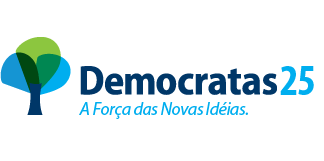 